TEHNISKĀ SPECIFIKĀCIJA/ TECHNICAL SPECIFICATION Nr. TS 2404.xxx v1Piekarkabelis, 1kV/ Power overhead cables, 1kVAttēlam informatīvs raksturs/ Illustrastive picture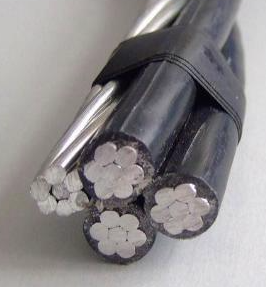 Nr./ NoApraksts/ DescriptionMinimālā tehniskā prasība/ Minimum technical requirementPiedāvātās preces konkrētais tehniskais apraksts/ Specific technical description of the offered productAvots/ SourcePiezīmes/ RemarksVispārīgā informācija/ General informationRažotājs (nosaukums, atrašanās vieta) / Manufacturer (name and location)Norādīt/ Specify2404.001 piekarkabelis, 1kV, 1x16+25/ Low voltage aerial bundled cable, 1kV, 1x16+25 Tipa apzīmējums/ Type reference 2404.002 piekarkabelis, 1kV, 3x16+25/ Low voltage aerial bundled cable, 1kV, 3x16+25Tipa apzīmējums/ Type reference2404.003 piekarkabelis, 1kV, 3x35+50/ Low voltage aerial bundled cable, 1kV, 3x35+50Tipa apzīmējums/ Type reference 2404.004 piekarkabelis, 1kV, 3x70+95/ Low voltage aerial bundled cable, 1kV, 3x70+95Tipa apzīmējums/ Type reference Parauga piegādes laiks produkta izvērtēšanai (pēc pieprasījuma)/ Delivery time for sample technical check (on request)Norādīt/ SpecifyStandarts/ StandardsHD 626 - 5D vai ekvivalents/ or equivalentAtbilst/ ConfirmDokumentācija/ DocumentationLietošanas instrukcija latviešu valodā, (piegādājot produktu), kur iekļauts/ User manual in Latvian (with delivery of goods):- Saivu un piekarkabeļa uzglabāšana un transportēšana/ Storage and transportation of drums and power overhead cable- Sagatavošanas darbi piekarkabeļa montāžai/ Preparation works for power overhead cable instaling- Nosacījumi, kas garantē piekarkabeļu noteikto kalpošanas laiku/ Other conditions guaranteeing the lifetime of the power overhead cable- Vada izvēles nosacījumi/ The conditions for choosing a power overhead cable- Piekarkabeļu uzstādīšanas (montāžas) vispārējie nosacījumi/ General conditions for installation (mounting) of the power overhead cable- Prasības mehānismiem un aprīkojumam/ Requirements for mechanisms and equipment- Papildus - nodrošināt noteikto kalpošanas laiku (ja tādas prasības tiek izvirzītas)/ Additional requirements that provide a specified service life (if such requirements are set)- Piekarkabeļu montāžas tabulas (ar norādītu vada spriegojumu un nokarēm)/ Mounting tables (with specified tension and stroke of the power overhead cable)Jā/ YesPiedāvājumā jāiekļauj tipa testu un/vai produkta sertifikāta kopija. Tipa testu un/vai produkta sertifikātu izsniegusi laboratorija vai sertificēšanas institūcija, kas akreditēta saskaņā ar ES pieņemto akreditācijas kārtību (laboratoriju/institūciju akreditējis viens no Eiropas Akreditācijas kooperācijas (EA) dalībniekiem (http://www.european-accreditation.org/) un atbilst ISO/IEC 17025/17065 standartu vai ekvivalents prasībām/ Shall be add copy of type test and/or product certificate. Type test and/or product certificate shall be issued by laboratory or certification body accredited in accordance with the accepted EU accreditation procedure (laoratory/certification body have been accredited by a member of the European Co-operation for Accreditation (EA) (http://www.european-accreditation.org/) and compliant with the requirements of ISO/IEC 17025/17065 or equivalent standard. Jā/ YesIr iesniegts preces attēls, kurš atbilst sekojošām prasībām/An image of the product that meets the following requirements has been submitted:".jpg" vai “.jpeg” formātā/ ".jpg" or ".jpeg" formatizšķiršanas spēja ne mazāka par 2Mpix/ resolution of at least 2Mpixir iespēja redzēt  visu preci un izlasīt visus uzrakstus, marķējumus uz tā/ the complete product can be seen and all the inscriptions markings on it can be readattēls nav papildināts ar reklāmu/ the image does not contain any advertisementJā/ YesTehniskā informācija/ Technical informationDarba vides temperatūras diapazons/ Operating ambient temperature range,  ºC	-40°…+40°Pieļaujamā zemākā montāžas temperatūra/ Admissible lowest installation temperature-20 °CPiekarkabelis saderīgs ar piekarkabeļa instalācijas piederumiem, kas atbilst EN50483-1 vai ekvivalents un EN 50483-3 vai ekvivalents / Power overhead cable - mounting fittings compatible with EN50483-1 or equivalent and EN50483-3 or equivalentJā/ YesParedzēts izmantot ārtelpās, UV izturīgs/ Shall be suitable for outdoor use, installed in earth and in air, UV resistantJā/ YesJānodrošina montāžai uz balstiem / Shall be provided for installation on the poles Jā/ YesFāžu dzīslu tīšanas solis/ phase windings step: 1x16+25; 400mm-600mmJā/ YesFāžu dzīslu tīšanas solis/ phase windings step:3x16+25; 600mm-800mmJā/ YesFāžu dzīslu tīšanas solis/ phase windings step: 3x35+50; 700mm-900mmJā/ YesFāžu dzīslu tīšanas solis/ phase windings step: 3x70+95; 800mm-1230mmJā/ YesUz kabeļa dzīslas uzdrukāts vai iespiests: Ražotājs, tips, ražošanas gads, metru atzīmes / Marking printed or embosed on cable insulated surface: - manufacturer, type, year of production, length meter marksJā/ YesKabeļa marķējuma noturība/ Durability of cable marking5 gadi/ 5yearsParedzamais kalpošanas laiks, gadi/ Expected cable service life time, years ≥40Uzglabāšanas laiks noliktavā nezaudējot materiālam savas elektriskās un fiziskās īpašības iedarbojoties mitrumam, UV stariem, karstumam, aukstumam/ Storage time without shelter not losing any of electrical or physical properties, i.e. goods are exposed to UV radiation, humidity, heat, frost or any combination of itNorādīt vērtību/ Specify